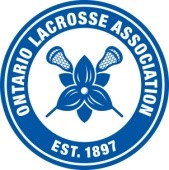 2020 Ontario Lacrosse AssociationConvenor ReportTournament NameTournament Convenor’s NameOverall Assessment – This should contain a general overview of the tournament, highlight points that you believe to be significant.Disciplinary Actions/Special Incidents – If there were any disciplinary actions required, include a brief summary, which describes the incidents.  Ensure that the Discipline Report is attached.  If there were incidents that may not have been written up by an official but require special attention (i.e. teams leaving tournament, police being called, damage to dressing rooms etc) please include that in the summary.  This is particularly important if it requires follow up action to be taken.  Please include copies of arena staff reports.Officiating – A brief summary about the quality of the officiating, and the name of the Tournament RIC.Recommendations – any suggestions or recommendations that would improve the competition.